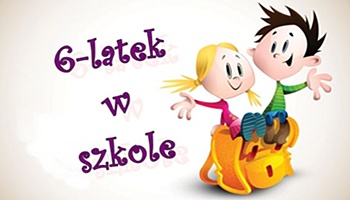 Przygotowanie sal:Wydzielona część edukacyjna wyposażona w stoliki, krzesła i meble szkolne dostosowane do wzrostu i potrzeb dzieci, pomoce dydaktyczne oraz sprzęt audiowizualny – tablice interaktywne z dostępem do Internetu; 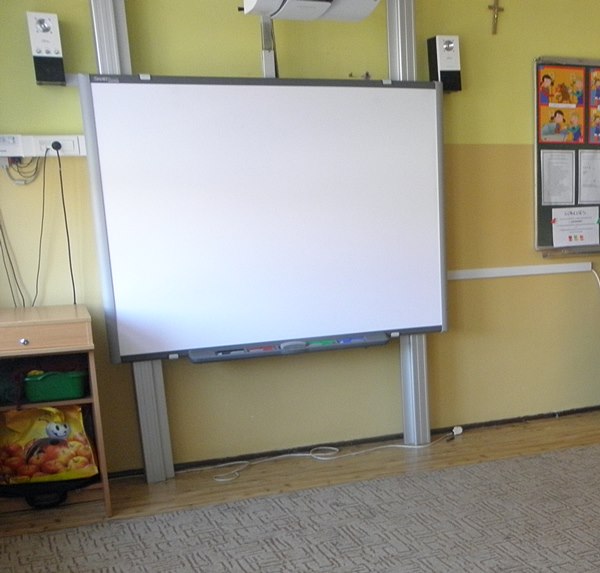 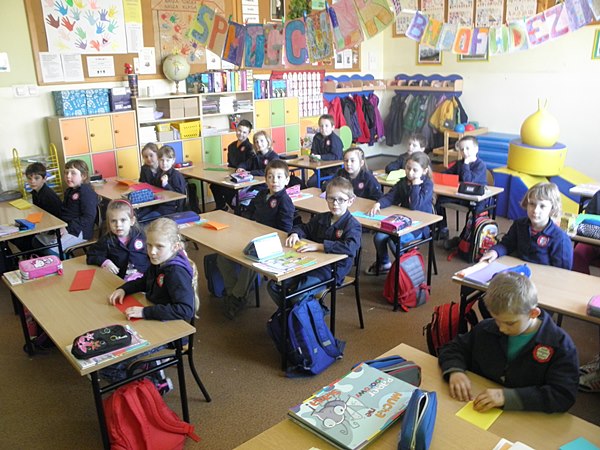 Wydzielona część rekreacyjna wyposażona w sprzęt rekreacyjny, zabawki, gry, klocki; 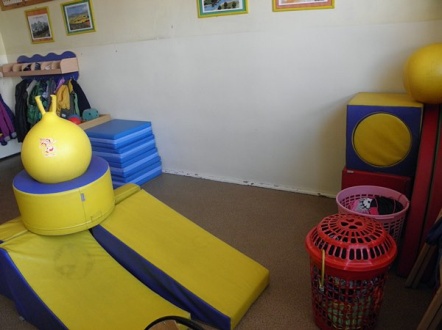 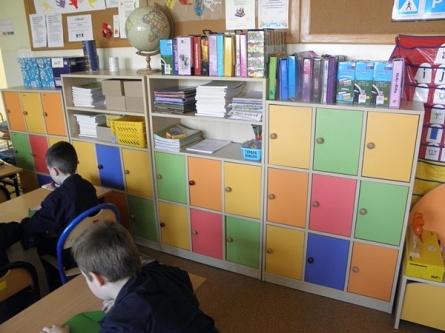 Uczniowie mają możliwość pozostawienia w szkole części swoich podręczników i przyborów; Lekcje odbywają się w zespołach nie przekraczających 25 uczniów;Szkoła gwarantuje opiekę wykwalifikowanej kadry pedagogicznej.Funkcjonowanie świetlicy: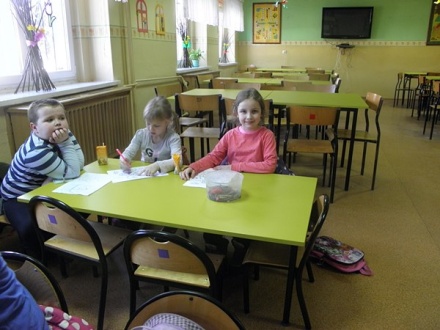 Świetlica w szkole przygotowana jest do przyjęcia sześciolatków. Posiada odpowiednie wyposażenie (stoliki i krzesła dostosowane do wzrostu dzieci, duży wybór materiałów dydaktycznych, plastycznych, do zabaw ruchowych, gier planszowych);Czas pracy świetlicy uwzględnia potrzeby dzieci i rodziców;Stołówka szkolna oferuje możliwość korzystania z obiadów i wspólne z klasą spożywanie śniadań oraz korzystanie z programu „Owoce w szkole”.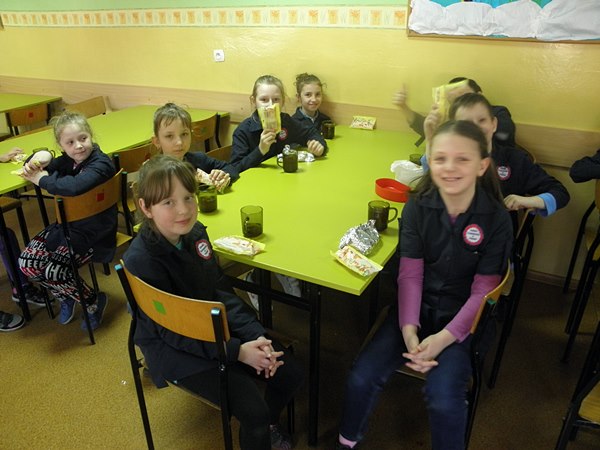 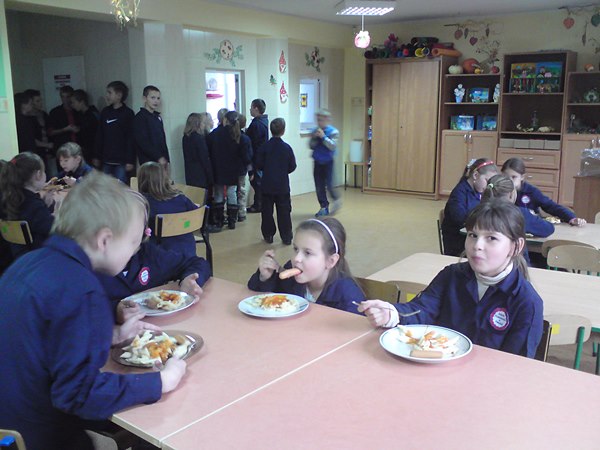 Szkoła oferuje uczniowi różnorakie formy pomocy psychologiczno – pedagogicznej:Zajęcia logopedyczne;Zajęcia korekcyjno – kompensacyjne;Zajęcia socjoterapeutyczne;Konsultacje z pedagogiem i nauczycielami;Zajęcia rozwijające uzdolnienia i umiejętności uczniów;Szkoła zapewnia możliwość bezpiecznego pobytu w szkole, oraz transportu dzieci zamieszkałych poza terenem Pakości. Przyjazdy i odjazdy autobusów szkolnych dostosowane są do planu zajęć uczniów. W czasie jazdy nauczyciele – opiekunowie przywozów lub odwozów zapewniają opiekę wszystkim dzieciom. Uczniowie nie ponoszą kosztów dojazdów.Teren wokół szkoły jest ogrodzony i estetycznie zagospodarowany, co zapewnia bezpieczny i przyjemny odpoczynek uczniów podczas przerw lekcyjnych. Obiekt szkoły jest monitorowany wewnątrz i na zewnątrz.Ponadto szkoła oferuje:Naukę języka angielskiego od klasy „0” do klasy VI;Opiekę pielęgniarki szkolnej;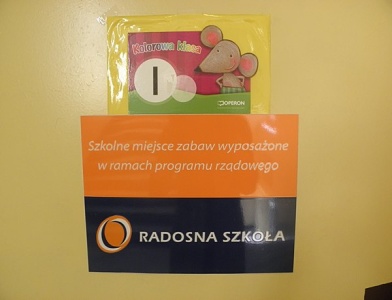 Możliwość korzystania z zajęć gimnastyki korekcyjnej;Udział dzieci w wycieczkach klasowych i imprezach sportowo – rekreacyjnych;Atrakcyjne miejsce zabaw dla najmłodszych uczniów urządzone w ramach rządowego programu „Radosna Szkoła”;Uczniowie mogą korzystać ze wszystkich pomieszczeń szkolnych, boiska szkolnego, kompleksu boisk „ORLIK”, dobrze wyposażonego placu zabaw oraz miejsc spacerowych w pobliskim „Parku Kulturowym”.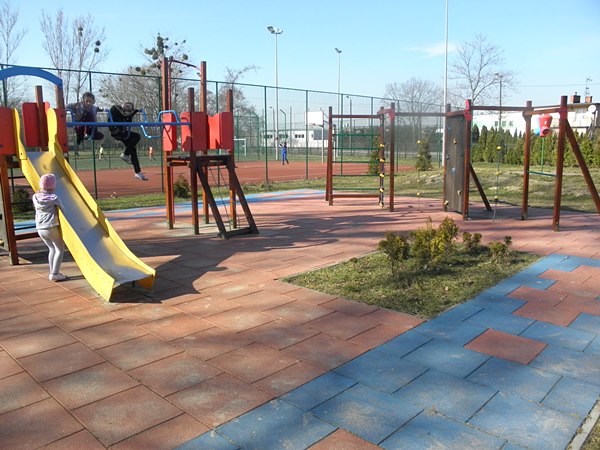 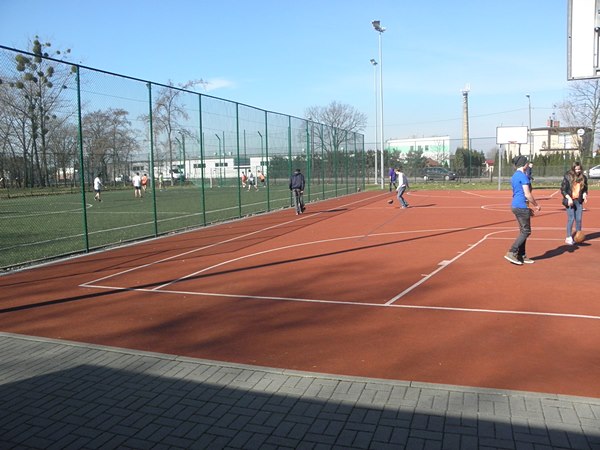 